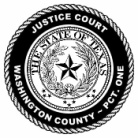 JUSTICE OF THE PEACE – PRECINCT ONE – WASHINGTON COUNTY, TEXASJUSTICE OF THE PEACE – PRECINCT ONE – WASHINGTON COUNTY, TEXASJUSTICE OF THE PEACE – PRECINCT ONE – WASHINGTON COUNTY, TEXASJUSTICE OF THE PEACE – PRECINCT ONE – WASHINGTON COUNTY, TEXASJUSTICE OF THE PEACE – PRECINCT ONE – WASHINGTON COUNTY, TEXASJUSTICE COURT DOCKET09/06/2019 JUSTICE COURT DOCKET09/06/2019 JUSTICE COURT DOCKET09/06/2019 JUSTICE COURT DOCKET09/06/2019 JUSTICE COURT DOCKET09/06/2019 PAGE 1 OF 1DOCKET#DOCKET#TIMENAMECHARGEOFFICEROFFICERATTNYSTATUS190044919004499AMCRYSTAL ADRIANASSAULTGARCIAGARCIAPRE-TRIAL190040019004009AMJOHNNIE MOOREPASS AUTHORIZED EVBLAKEYBLAKEYPRE-TRIAL190034319003439AMMARQUIS J ALLENSPEEDINGGROMANGROMANPRE-TRIAL190039019003909AMHOLLY ANN BLUEDWLIYANEZYANEZPRE-TRIAL190004819000489:30AMBRIAN T WELCHISSUANCE BAD CHECKPRE-TRIAL190004919000499:30AMBRIAN T WELCHISSUANCE BAD CHECKPRE-TRIAL190036219003629:30AMJOHNNY JAMES MARTINEZNO TRAILER PLATEHOLLEHOLLEPRE-TRIAL190043619004369:30AMWENDY H TABONESPEEDINGMARTINEZMARTINEZMAYRPRE-TRIAL190050119005019:30AMJERRY A WEBBSPEEDINGKUECKERKUECKERPRE-TRIAL1900473190047310AMPRESENTACION RODRIGUEZLANE CHANGEBUFFORDBUFFORDPRE-TRIAL1900512190051210AMMARCOS SALDANAPOSS DRUG PARAPGARCIAGARCIABAKERPRE-TRIAL1900434190043410AMSHELDON J PHILLIPSSPEEDINGJANES-BUSSEJANES-BUSSEPRE-TRIAL1900546190054610AMMARRIAN E FRANKLINDWLIBUFFORDBUFFORDPRE-TRIAL1600512160051210:30AMPETER L RAYMONDPOSS DRUG PARABARNETTBARNETTLEEPERPRE-TRIAL1800852180085210:30AMCHRISTINE L SCOTTSPEEDINGKUECKERKUECKERGHUNIEMPRE-TRIAL1800853180085310:30AMCHRISTINE L SCOTTEX REGKUECKERKUECKERGHUNIEMPRE-TRIAL1900350190035010:30AMPATRICE A YOUNGSPEEDINGMORALESMORALESPRE-TRIAL1900243190024310:30AMNICHOLAS A PEARSONDWLIMARTINEZ,JMARTINEZ,JPRE-TRIAL1801031180103111AMANGIE A WILKERSONPOSS DRUG PARAPHAHAETHERIDGEPRE-TRIAL1801068180106811AMANGIE A WILKERSONPOSS DRUG PARAPHAHAETHERIDGEPRE-TRIAL1801069180106911AMANGIE A WILKERSONPOSS DRUG PARAPHAHAETHERIDGEPRE-TRIAL1800666180066611AMLINDA BAGEISSUANCE BAD CHECKCDI#1CDI#1PRE-TRIALJV190003JV19000311AMA HALSTEADASSAULTPEREZPEREZPACKARDPRE-TRIAL